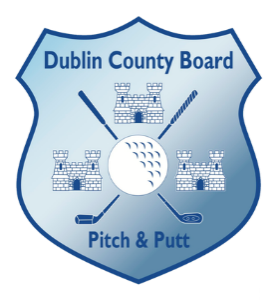 Dublin Leagues - Gents Intermediate NorthRegarding any queries, please contact Mark Millar on 085-8190589.Date Group FixturesResults4th MayErin’s Isle v PortmarnockLucan v Ierne11th MayIerne v Erin’s IslePortmarnock v Lucan18th MayErin’s Isle v LucanPortmarnock v Ierne25th MayPortmarnock v Erin’s IsleIerne v Lucan1st JuneErin’s Isle v IerneLucan v Portmarnock8th JuneLucan v Erin’s IsleIerne v PortmarnockDateSemi-FinalsResults15th JuneWinner Inter North v Runner up Inter SouthWinner Inter South v Runner up Inter North22nd JuneRunner up Inter South v Winner Inter NorthRunner up Inter North v Winner Inter SouthDateFinal29th June Winner SF1 v Winner SF2